ARDEN KARNTarget overview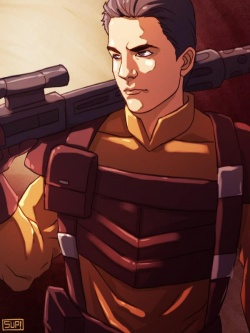 Arden Karn is a high priority Brotherhood target. Our information suggests he was once the leader of “Clan Plagueis” and is still an influential member of the clan. Of equal importance are his ties to corporate interests, particularly in the Corporate Sector. He possesses both keen combat instincts and significant personal and family wealth. Thus, Karn is not to be taken lightly in either the field of battle or the field of finance. BackgroundKarn is known to have been born on Etti IV in the Corporate Sector. Arden was born into a family known to have controlling interests in several shipping and arms distribution companies as well having members on the boards of prominent companies such as BlasTech. Somewhat naturally, Arden was trained in weapons from a rather young age and was known to have won shooting competitions on several worlds in the Corporate Sector and beyond. Later in life, Karn received an officer’s commission in the Corporate Sector Security Police and was eventually put in charge of security of a major spaceport on Bonadan. After a series of incidents that saw an Espo captain shot in the head from long range, Arden disappeared and eventually surfaced in the employ of the Jade Dragons, a mercenary company based on Nar Shadaa. It is believed it was through his mercenary work that he came in contact with one Solus Gar (current whereabouts unknown) who both discovered his abilities with the Force and introduced him to the Brotherhood. Karn rose through the ranks quickly, eventually becoming Plagueis’ second in command before once again disappearing for several years.  During this time he was rumored to still be in contact with Plagueis and played a key role in the Clan acquiring a company known as Hyperdyne Industries. It is also during this time that Arden obtained ownership of the Jade Dragons. After three years away, Arden returned to the Brotherhood and again rode the leadership ranks, eventually becoming Dread Lord of Plagueis for a time. After leaving leadership, Arden has  spent most of his time focusing on his financial assets, though he will return to the fold every so often when his interests and the Brotherhood’s align. Combat AbilitiesArden Karn is one of the rare members of the Brotherhood that is adept at both Force based combat and traditional warfare, though he is more known for the later. Karn is a highly skilled Force user, though his abilities tend to focus on abilities that aid in defense and concealment. Karn’s most notable combat skill is his proficiency with blasters. He is known to be one of the Brotherhood’s best shots and he has years of security and mercenary training. Karn is a highly skilled sniper and tends to prefer to engage targets from long range. He owns many high-powered rifles, including a modified MK series sniper rifle and an NT-242 anti-material rifle. Arden is still dangerous at shorter ranges but is only a proficient lightsaber and hand to hand combatant. It is also worth noting that Arden, as a person of some means, rarely travels alone. While serving with Plagueis forces, he often has a pick of the Clan’s best special operators. Thus, if spotted on the battlefield, it should be assumed other elite forces are operating in the area. Karn also is highly placed operative in the Inquisitorius and has access their resources as well. Outside of Brotherhood assets, Arden has access to other security resources. He is known to own at least two security droids, an IG-100 series Magnaguard and a KX-series security droid. Karn is also known to travel with several Trandoshan bodyguards pulled from a clan allied to Plagueis. Rumor has it that this has to do with some slight the Trandoshans forced him to endure many years ago.  While these are simply his known associates, Karn has access to sufficient funds and contacts to acquire mercenary or private security assistance in most of the Galaxy.Psychological PRoFile If any one word can describe Arden Karn it is precision. Karn is known to be extremely exacting in everything he does. He makes plans within plans and is adept at gathering and processing data. However, this makes him prone to overthink situations and sometimes react slowly when sudden opportunities present themselves. That said, when he commits himself to a course of action, he ensures everything goes precisely as he wishes. He can be frustrated by little failures, but is always playing a longer game. 